СЧЕТ ПО Е. КРЕПЕЛИНУ (модификация Р. Шульте)

Методика была предложена для исследования работоспособности (упражняемости), выявления параметров утомления и врабатываемости в определенный тип действий. Для детей наиболее удобно использовать эту методику в модификации Р. Шульте (рис. 6.2) .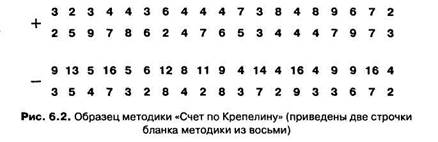 Обязательным условием использования методики является умение ребенка производить в уме счетные операции в пределах 20, что предъявляет требования не только к возрасту ребенка, но и к знанию им программного материала.По результатам деятельности ребенка могут быть построены различные кривые, отражающие характеристики работоспособности, указывающие на наличие истощаемости или пресыщаемости, особенности внимания.Процедура проведенияРебенку предлагают производить сложение (или вычитание, в зависимости от знака перед строкой) двух цифр в уме и говорить психологу только получаемый результат (соответственно, сумму или разность между верхним и нижним числом). Ребенка заранее предупреждают о том, что специалист будет делать свои пометки на листе (они выставляются каждые 30 секунд (или каждую минуту) в том месте, где в настоящий момент остановился ребенок).
Анализируемые показателиО доступность полного удержания инструкции (программы, алгоритма выполнения задания);О параметры внимания (устойчивость внимания, возможность его переключения);темп работы;разница темпа сложения чисел и темпа их вычитания;наличие истощения или пресыщения деятельности (дифференциация этих процессов);определение периода врабатываемости в деятельность (по оценке временных характеристик выполнения).Возрастные нормативы выполненияЗадание доступно для выполнения детьми, начиная с 7,5—8-летнеговозраста, при условии автоматизированного владения счетными операциями в пределах двадцати.За 1 минуту ребенок 8—9-летнего возраста может безошибочно выполнить от 10до 17— 18 математических действий со знаком «+», от 8 до 15- 16 математических действий со знаком «—». Нормативно возможны смена знака арифметического действия (не более 2—3 раз за всю работу) на фоне пресыщения или утомления и единичная «потеря» знака при переходе к новой строке.